BOARD OF DIRECTORS CONTACT INFORMATION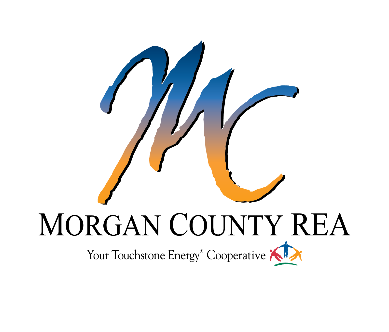 District I                                                         CellTim Peggram                                                              970-380-2317Cary Wickstrom                                                          970-768-1384District IIDave Arndt                                                                  970-768-0645Randy Graff                                                                  970-441-0526Terry Tormohlen                                                         970-380-7776District IIITerry Linker                                                                 970-768-1099Larry Hoozee                                                               970-768-1218Brian Pabst                                                                  970-768-3495                                                                 